РОССИЙСКАЯ ФЕДЕРАЦИЯФЕДЕРАЛЬНЫЙ ЗАКОНОБ ОБЩИХ ПРИНЦИПАХОРГАНИЗАЦИИ И ДЕЯТЕЛЬНОСТИ КОНТРОЛЬНО-СЧЕТНЫХ ОРГАНОВСУБЪЕКТОВ РОССИЙСКОЙ ФЕДЕРАЦИИ И МУНИЦИПАЛЬНЫХ ОБРАЗОВАНИЙПринятГосударственной Думой28 января 2011 годаОдобренСоветом Федерации2 февраля 2011 годаСтатья 1. Цель настоящего Федерального законаЦелью настоящего Федерального закона является установление общих принципов организации, деятельности и основных полномочий контрольно-счетных органов субъектов Российской Федерации и контрольно-счетных органов муниципальных образований (далее также - контрольно-счетные органы).Статья 2. Правовое регулирование организации и деятельности контрольно-счетных органов1. Правовое регулирование организации и деятельности контрольно-счетных органов субъектов Российской Федерации основывается на Конституции Российской Федерации и осуществляется Федеральным законом от 6 октября 1999 года N 184-ФЗ "Об общих принципах организации законодательных (представительных) и исполнительных органов государственной власти субъектов Российской Федерации", Бюджетным кодексом Российской Федерации, настоящим Федеральным законом, другими федеральными законами и иными нормативными правовыми актами Российской Федерации, конституцией (уставом), законами и иными нормативными правовыми актами субъектов Российской Федерации.2. Правовое регулирование организации и деятельности контрольно-счетных органов муниципальных образований основывается на Конституции Российской Федерации и осуществляется Федеральным законом от 6 октября 2003 года N 131-ФЗ "Об общих принципах организации местного самоуправления в Российской Федерации", Бюджетным кодексом Российской Федерации, настоящим Федеральным законом, другими федеральными законами и иными нормативными правовыми актами Российской Федерации, муниципальными нормативными правовыми актами. В случаях и порядке, установленных федеральными законами, правовое регулирование организации и деятельности контрольно-счетных органов муниципальных образований осуществляется также законами субъекта Российской Федерации.3. Федеральные законы и иные нормативные правовые акты Российской Федерации, законы и нормативные правовые акты субъектов Российской Федерации, муниципальные нормативные правовые акты, регулирующие вопросы организации и деятельности контрольно-счетных органов, не должны противоречить Бюджетному кодексу Российской Федерации и настоящему Федеральному закону.Статья 3. Основы статуса контрольно-счетных органов1. Контрольно-счетный орган субъекта Российской Федерации является постоянно действующим органом внешнего государственного финансового контроля и образуется законодательным (представительным) органом государственной власти субъекта Российской Федерации.2. Контрольно-счетный орган муниципального образования является постоянно действующим органом внешнего муниципального финансового контроля и образуется представительным органом муниципального образования.3. Контрольно-счетный орган субъекта Российской Федерации и контрольно-счетный орган муниципального образования подотчетны соответственно законодательному (представительному) органу государственной власти субъекта Российской Федерации или представительному органу муниципального образования (далее также - законодательные (представительные) органы).4. Контрольно-счетные органы обладают организационной и функциональной независимостью и осуществляют свою деятельность самостоятельно.5. Деятельность контрольно-счетных органов не может быть приостановлена, в том числе в связи с досрочным прекращением полномочий законодательного (представительного) органа.6. Наименования, полномочия, состав и порядок деятельности контрольно-счетного органа субъекта Российской Федерации, контрольно-счетного органа муниципального образования устанавливаются соответственно конституцией (уставом) и (или) законом субъекта Российской Федерации, уставом муниципального образования и (или) нормативным правовым актом представительного органа муниципального образования в соответствии с настоящим Федеральным законом.7. Контрольно-счетный орган субъекта Российской Федерации обладает правами юридического лица.8. Контрольно-счетный орган муниципального образования, наделенного статусом муниципального района, муниципального округа, городского округа или городского округа с внутригородским делением, обладает правами юридического лица. Контрольно-счетный орган муниципального образования, наделенного иным статусом, может обладать правами юридического лица в соответствии с уставом муниципального образования.(часть 8 в ред. Федерального закона от 01.07.2021 N 255-ФЗ)9. Контрольно-счетные органы имеют гербовую печать и бланки со своим наименованием и с изображением герба субъекта Российской Федерации или муниципального образования.10. Организация и деятельность контрольно-счетного органа внутригородского муниципального образования городов федерального значения определяются законом субъекта Российской Федерации - города федерального значения.11. Представительные органы поселений, входящих в состав муниципального района, вправе заключать соглашения с представительным органом муниципального района о передаче контрольно-счетному органу муниципального района полномочий контрольно-счетного органа поселения по осуществлению внешнего муниципального финансового контроля.12. В порядке, определяемом законами субъектов Российской Федерации, представительные органы муниципальных образований вправе заключать соглашения с контрольно-счетными органами субъектов Российской Федерации о передаче им полномочий по осуществлению внешнего муниципального финансового контроля.(часть 12 в ред. Федерального закона от 27.12.2018 N 566-ФЗ)13. Контрольно-счетные органы могут учреждать ведомственные награды и знаки отличия, утверждать положения об этих наградах и знаках, их описания и рисунки, порядок награждения.(часть 13 введена Федеральным законом от 01.07.2021 N 255-ФЗ)Статья 4. Принципы деятельности контрольно-счетных органовДеятельность контрольно-счетных органов основывается на принципах законности, объективности, эффективности, независимости, открытости и гласности.(в ред. Федерального закона от 01.07.2021 N 255-ФЗ)Статья 5. Состав и структура контрольно-счетных органов1. Контрольно-счетный орган субъекта Российской Федерации образуется в составе председателя, аудиторов и аппарата контрольно-счетного органа. Законом субъекта Российской Федерации в составе контрольно-счетного органа субъекта Российской Федерации могут быть предусмотрены должности заместителей председателя контрольно-счетного органа субъекта Российской Федерации.(в ред. Федерального закона от 01.07.2021 N 255-ФЗ)2. Контрольно-счетный орган муниципального образования образуется в составе председателя и аппарата контрольно-счетного органа. Уставом муниципального образования или нормативным правовым актом представительного органа муниципального образования в составе контрольно-счетного органа может быть предусмотрена одна должность заместителя председателя контрольно-счетного органа муниципального образования, а также должности аудиторов контрольно-счетного органа.3. Должности председателя, заместителей председателя и аудиторов контрольно-счетного органа относятся соответственно к государственным должностям субъекта Российской Федерации, муниципальным должностям.(часть 3 в ред. Федерального закона от 01.07.2021 N 255-ФЗ)4. Срок полномочий председателя, заместителей председателя и аудиторов контрольно-счетного органа устанавливается соответственно законом субъекта Российской Федерации или муниципальным нормативным правовым актом и не должен быть менее чем срок полномочий законодательного (представительного) органа.(в ред. Федерального закона от 01.07.2021 N 255-ФЗ)5. Структура контрольно-счетного органа определяется в порядке, установленном соответственно законом субъекта Российской Федерации или нормативным правовым актом представительного органа муниципального образования.6. В состав аппарата контрольно-счетного органа входят инспекторы и иные штатные работники. На инспекторов контрольно-счетных органов возлагаются обязанности по организации и непосредственному проведению внешнего государственного или муниципального финансового контроля в пределах компетенции соответствующего контрольно-счетного органа.6.1. Законом субъекта Российской Федерации или муниципальным нормативным правовым актом, регулирующим вопросы организации и деятельности контрольно-счетного органа, могут быть установлены должности государственной гражданской службы субъекта Российской Федерации, должности муниципальной службы, содержащиеся соответственно в реестре должностей государственной гражданской службы субъекта Российской Федерации и реестре должностей муниципальной службы в субъекте Российской Федерации, которые относятся к инспекторам контрольно-счетных органов.(часть 6.1 введена Федеральным законом от 01.07.2021 N 255-ФЗ)7. Штатная численность контрольно-счетного органа субъекта Российской Федерации устанавливается правовым актом законодательного (представительного) органа государственной власти субъекта Российской Федерации по представлению председателя контрольно-счетного органа субъекта Российской Федерации с учетом необходимости выполнения возложенных законодательством полномочий, обеспечения организационной и функциональной независимости контрольно-счетного органа.(в ред. Федерального закона от 01.07.2021 N 255-ФЗ)8. Штатная численность контрольно-счетного органа муниципального образования определяется правовым актом представительного органа муниципального образования по представлению председателя контрольно-счетного органа муниципального образования с учетом необходимости выполнения возложенных законодательством полномочий, обеспечения организационной и функциональной независимости контрольно-счетного органа.(в ред. Федерального закона от 01.07.2021 N 255-ФЗ)9. Права, обязанности и ответственность работников контрольно-счетных органов определяются настоящим Федеральным законом, законодательством о государственной гражданской службе, законодательством о муниципальной службе, трудовым законодательством и иными нормативными правовыми актами, содержащими нормы трудового права.10. В контрольно-счетном органе может быть образован коллегиальный орган (коллегия). Коллегиальный орган (коллегия) рассматривает наиболее важные вопросы деятельности контрольно-счетного органа, включая вопросы планирования и организации его деятельности, методологии контрольной деятельности. Компетенция и порядок работы коллегиального органа (коллегии) определяются соответственно законом субъекта Российской Федерации или нормативным правовым актом представительного органа муниципального образования и (или) регламентом контрольно-счетного органа.Статья 6. Порядок назначения на должность председателя, заместителей председателя и аудиторов контрольно-счетных органов(в ред. Федерального закона от 01.07.2021 N 255-ФЗ)1. Председатель, заместители председателя и аудиторы контрольно-счетного органа субъекта Российской Федерации назначаются на должность законодательным (представительным) органом государственной власти субъекта Российской Федерации.(в ред. Федерального закона от 01.07.2021 N 255-ФЗ)2. Предложения о кандидатурах на должность председателя контрольно-счетного органа субъекта Российской Федерации вносятся в законодательный (представительный) орган государственной власти субъекта Российской Федерации:1) председателем законодательного (представительного) органа государственной власти субъекта Российской Федерации;2) депутатами законодательного (представительного) органа государственной власти субъекта Российской Федерации - не менее одной трети от установленного числа депутатов законодательного (представительного) органа государственной власти субъекта Российской Федерации;3) высшим должностным лицом субъекта Российской Федерации (руководителем высшего исполнительного органа государственной власти субъекта Российской Федерации).3. Право внесения предложений о кандидатурах на должность председателя контрольно-счетного органа субъекта Российской Федерации в законодательный (представительный) орган государственной власти субъекта Российской Федерации в соответствии с законом субъекта Российской Федерации может быть предоставлено также комитетам и комиссиям законодательного (представительного) органа государственной власти субъекта Российской Федерации.4. Предложения о кандидатурах на должности заместителей председателя и аудиторов контрольно-счетного органа субъекта Российской Федерации вносятся в законодательный (представительный) орган государственной власти субъекта Российской Федерации в порядке, установленном законом субъекта Российской Федерации.(в ред. Федерального закона от 01.07.2021 N 255-ФЗ)5. Порядок рассмотрения кандидатур на должности председателя, заместителей председателя и аудиторов контрольно-счетного органа субъекта Российской Федерации устанавливается регламентом законодательного (представительного) органа государственной власти субъекта Российской Федерации.(в ред. Федерального закона от 01.07.2021 N 255-ФЗ)5.1. Законодательный (представительный) орган государственной власти субъекта Российской Федерации обращается в Счетную палату Российской Федерации за заключением о соответствии кандидатур на должность председателя контрольно-счетного органа субъекта Российской Федерации квалификационным требованиям, установленным настоящим Федеральным законом.(часть 5.1 введена Федеральным законом от 01.07.2021 N 255-ФЗ)6. Председатель, заместитель председателя и аудиторы контрольно-счетного органа муниципального образования назначаются на должность представительным органом муниципального образования.7. Предложения о кандидатурах на должность председателя контрольно-счетного органа муниципального образования вносятся в представительный орган муниципального образования:1) председателем представительного органа муниципального образования;2) депутатами представительного органа муниципального образования - не менее одной трети от установленного числа депутатов представительного органа муниципального образования;3) главой муниципального образования.8. Право внесения предложений о кандидатурах на должность председателя контрольно-счетного органа муниципального образования в представительный орган муниципального образования в соответствии с уставом муниципального образования и (или) нормативным правовым актом представительного органа муниципального образования может быть предоставлено также комитетам и комиссиям представительного органа муниципального образования.9. Предложения о кандидатурах на должности заместителя председателя и аудиторов контрольно-счетного органа муниципального образования вносятся в представительный орган муниципального образования в порядке, установленном нормативным правовым актом представительного органа муниципального образования.10. Порядок рассмотрения кандидатур на должности председателя, заместителя председателя и аудиторов контрольно-счетного органа муниципального образования устанавливается нормативным правовым актом или регламентом представительного органа муниципального образования.11. Представительный орган муниципального образования вправе обратиться в контрольно-счетный орган субъекта Российской Федерации за заключением о соответствии кандидатур на должность председателя контрольно-счетного органа муниципального образования квалификационным требованиям, установленным настоящим Федеральным законом.(часть 11 введена Федеральным законом от 01.07.2021 N 255-ФЗ)Статья 7. Требования к кандидатурам на должности председателя, заместителей председателя и аудиторов контрольно-счетных органов(в ред. Федерального закона от 01.07.2021 N 255-ФЗ)1. На должность председателя, заместителей председателя и аудиторов контрольно-счетного органа субъекта Российской Федерации назначаются граждане Российской Федерации, соответствующие следующим квалификационным требованиям:1) наличие высшего образования;2) опыт работы в области государственного, муниципального управления, государственного, муниципального контроля (аудита), экономики, финансов, юриспруденции не менее пяти лет;3) знание Конституции Российской Федерации, федерального законодательства, в том числе бюджетного законодательства Российской Федерации и иных нормативных правовых актов, регулирующих бюджетные правоотношения, законодательства Российской Федерации о противодействии коррупции, конституции (устава), законов соответствующего субъекта Российской Федерации и иных нормативных правовых актов применительно к исполнению должностных обязанностей, а также общих требований к стандартам внешнего государственного и муниципального аудита (контроля) для проведения контрольных и экспертно-аналитических мероприятий контрольно-счетными органами субъектов Российской Федерации и муниципальных образований, утвержденных Счетной палатой Российской Федерации.(часть 1 в ред. Федерального закона от 01.07.2021 N 255-ФЗ)1.1. Порядок проведения проверки соответствия кандидатур на должность председателя контрольно-счетного органа субъекта Российской Федерации квалификационным требованиям, указанным в части 1 настоящей статьи, устанавливается Счетной палатой Российской Федерации.(часть 1.1 введена Федеральным законом от 01.07.2021 N 255-ФЗ)2. На должность председателя, заместителя председателя и аудиторов контрольно-счетного органа муниципального образования назначаются граждане Российской Федерации, соответствующие следующим квалификационным требованиям:1) наличие высшего образования;2) опыт работы в области государственного, муниципального управления, государственного, муниципального контроля (аудита), экономики, финансов, юриспруденции не менее пяти лет;3) знание Конституции Российской Федерации, федерального законодательства, в том числе бюджетного законодательства Российской Федерации и иных нормативных правовых актов, регулирующих бюджетные правоотношения, законодательства Российской Федерации о противодействии коррупции, конституции (устава), законов соответствующего субъекта Российской Федерации и иных нормативных правовых актов, устава соответствующего муниципального образования и иных муниципальных правовых актов применительно к исполнению должностных обязанностей, а также общих требований к стандартам внешнего государственного и муниципального аудита (контроля) для проведения контрольных и экспертно-аналитических мероприятий контрольно-счетными органами субъектов Российской Федерации и муниципальных образований, утвержденных Счетной палатой Российской Федерации.(часть 2 в ред. Федерального закона от 01.07.2021 N 255-ФЗ)2.1. Порядок проведения проверки соответствия кандидатур на должность председателя контрольно-счетного органа муниципального образования квалификационным требованиям, указанным в части 2 настоящей статьи, в случае, предусмотренном частью 11 статьи 6 настоящего Федерального закона, устанавливается контрольно-счетным органом субъекта Российской Федерации.(часть 2.1 введена Федеральным законом от 01.07.2021 N 255-ФЗ)3. Законом субъекта Российской Федерации, нормативным правовым актом представительного органа муниципального образования для должностных лиц, указанных в частях 1 и 2 настоящей статьи, могут быть установлены дополнительные требования к образованию и опыту работы.4. Гражданин Российской Федерации не может быть назначен на должность председателя, заместителя председателя или аудитора контрольно-счетного органа в случае:1) наличия у него неснятой или непогашенной судимости;2) признания его недееспособным или ограниченно дееспособным решением суда, вступившим в законную силу;3) отказа от прохождения процедуры оформления допуска к сведениям, составляющим государственную и иную охраняемую федеральным законом тайну, если исполнение обязанностей по должности, на замещение которой претендует гражданин, связано с использованием таких сведений;4) прекращения гражданства Российской Федерации или наличия гражданства (подданства) иностранного государства либо вида на жительство или иного документа, подтверждающего право на постоянное проживание гражданина Российской Федерации на территории иностранного государства;(п. 4 в ред. Федерального закона от 30.04.2021 N 116-ФЗ)5) наличия оснований, предусмотренных частями 5 и 6 настоящей статьи.(п. 5 введен Федеральным законом от 27.12.2018 N 559-ФЗ)5. Граждане, замещающие должности председателя, заместителей председателя и аудиторов контрольно-счетного органа субъекта Российской Федерации, не могут состоять в близком родстве или свойстве (родители, супруги, дети, братья, сестры, а также братья, сестры, родители, дети супругов и супруги детей) с председателем законодательного (представительного) органа государственной власти субъекта Российской Федерации, высшим должностным лицом субъекта Российской Федерации (руководителем высшего исполнительного органа государственной власти субъекта Российской Федерации), руководителями органов исполнительной власти субъекта Российской Федерации, в назначении которых на должность принимал участие в соответствии с конституцией (уставом) субъекта Российской Федерации законодательный (представительный) орган государственной власти субъекта Российской Федерации, с руководителями судебных и правоохранительных органов, расположенных на территории соответствующего субъекта Российской Федерации.(в ред. Федеральных законов от 04.03.2014 N 23-ФЗ, от 27.12.2018 N 559-ФЗ, от 01.07.2021 N 255-ФЗ)6. Граждане, замещающие должности председателя, заместителя председателя и аудиторов контрольно-счетного органа муниципального образования, не могут состоять в близком родстве или свойстве (родители, супруги, дети, братья, сестры, а также братья, сестры, родители, дети супругов и супруги детей) с председателем представительного органа муниципального образования, главой муниципального образования, главой местной администрации, руководителями судебных и правоохранительных органов, расположенных на территории соответствующего муниципального образования.(в ред. Федеральных законов от 04.03.2014 N 23-ФЗ, от 27.12.2018 N 559-ФЗ)7. Председатели, заместители председателя и аудиторы контрольно-счетных органов не могут заниматься другой оплачиваемой деятельностью, кроме преподавательской, научной и иной творческой деятельности. При этом преподавательская, научная и иная творческая деятельность не может финансироваться исключительно за счет средств иностранных государств, международных и иностранных организаций, иностранных граждан и лиц без гражданства, если иное не предусмотрено международным договором Российской Федерации или законодательством Российской Федерации.8. Председатели, заместители председателя и аудиторы контрольно-счетных органов, а также лица, претендующие на замещение указанных должностей, обязаны представлять сведения о своих доходах, об имуществе и обязательствах имущественного характера, а также о доходах, об имуществе и обязательствах имущественного характера своих супруги (супруга) и несовершеннолетних детей в порядке, установленном нормативными правовыми актами Российской Федерации, субъектов Российской Федерации, муниципальными нормативными правовыми актами.Статья 8. Гарантии статуса должностных лиц контрольно-счетных органов1. Председатели, заместители председателя, аудиторы и инспекторы контрольно-счетных органов являются должностными лицами контрольно-счетных органов.2. Воздействие в какой-либо форме на должностных лиц контрольно-счетных органов в целях воспрепятствования осуществлению ими должностных полномочий или оказания влияния на принимаемые ими решения, а также насильственные действия, оскорбления, а равно клевета в отношении должностных лиц контрольно-счетных органов либо распространение заведомо ложной информации об их деятельности влекут за собой ответственность, установленную законодательством Российской Федерации и (или) законодательством субъекта Российской Федерации.3. Должностные лица контрольно-счетных органов подлежат государственной защите в соответствии с законодательством Российской Федерации о государственной защите судей, должностных лиц правоохранительных и контролирующих органов и иными нормативными правовыми актами Российской Федерации.4. Должностные лица контрольно-счетных органов обладают гарантиями профессиональной независимости.5. Должностное лицо контрольно-счетного органа, замещающее государственную должность субъекта Российской Федерации или муниципальную должность, досрочно освобождается от должности на основании решения законодательного (представительного) органа в случае:1) вступления в законную силу обвинительного приговора суда в отношении его;2) признания его недееспособным или ограниченно дееспособным вступившим в законную силу решением суда;3) прекращения гражданства Российской Федерации или наличия гражданства (подданства) иностранного государства либо вида на жительство или иного документа, подтверждающего право на постоянное проживание гражданина Российской Федерации на территории иностранного государства;(п. 3 в ред. Федерального закона от 30.04.2021 N 116-ФЗ)4) подачи письменного заявления об отставке;5) нарушения требований законодательства Российской Федерации при осуществлении возложенных на него должностных полномочий или злоупотребления должностными полномочиями, если за решение о досрочном освобождении такого должностного лица проголосует большинство от установленного числа депутатов законодательного (представительного) органа;6) достижения установленного законом субъекта Российской Федерации, нормативным правовым актом представительного органа муниципального образования в соответствии с федеральным законом предельного возраста пребывания в должности;7) выявления обстоятельств, предусмотренных частями 4 - 6 статьи 7 настоящего Федерального закона;8) несоблюдения ограничений, запретов, неисполнения обязанностей, которые установлены Федеральным законом от 25 декабря 2008 года N 273-ФЗ "О противодействии коррупции", Федеральным законом от 3 декабря 2012 года N 230-ФЗ "О контроле за соответствием расходов лиц, замещающих государственные должности, и иных лиц их доходам", Федеральным законом от 7 мая 2013 года N 79-ФЗ "О запрете отдельным категориям лиц открывать и иметь счета (вклады), хранить наличные денежные средства и ценности в иностранных банках, расположенных за пределами территории Российской Федерации, владеть и (или) пользоваться иностранными финансовыми инструментами".(п. 8 введен Федеральным законом от 03.04.2017 N 64-ФЗ)Статья 9. Основные полномочия контрольно-счетных органов(в ред. Федерального закона от 01.07.2021 N 255-ФЗ)1. Контрольно-счетный орган субъекта Российской Федерации осуществляет следующие основные полномочия:1) организация и осуществление контроля за законностью и эффективностью использования средств бюджета субъекта Российской Федерации, бюджета территориального государственного внебюджетного фонда, а также иных средств в случаях, предусмотренных законодательством Российской Федерации;2) экспертиза проектов законов о бюджетах субъекта Российской Федерации и проектов законов о бюджетах территориального государственного внебюджетного фонда, проверка и анализ обоснованности их показателей;3) внешняя проверка годового отчета об исполнении бюджета субъекта Российской Федерации, об исполнении местного бюджета в пределах компетенции, установленной Бюджетным кодексом Российской Федерации, годового отчета об исполнении бюджета территориального государственного внебюджетного фонда;4) проведение аудита в сфере закупок товаров, работ и услуг в соответствии с Федеральным законом от 5 апреля 2013 года N 44-ФЗ "О контрактной системе в сфере закупок товаров, работ, услуг для обеспечения государственных и муниципальных нужд";5) оценка эффективности формирования государственной собственности субъекта Российской Федерации, управления и распоряжения такой собственностью и контроль за соблюдением установленного порядка формирования такой собственности, управления и распоряжения такой собственностью (включая исключительные права на результаты интеллектуальной деятельности);6) оценка эффективности предоставления налоговых и иных льгот и преимуществ, бюджетных кредитов за счет средств бюджета субъекта Российской Федерации, а также оценка законности предоставления государственных гарантий и поручительств или обеспечения исполнения обязательств другими способами по сделкам, совершаемым юридическими лицами и индивидуальными предпринимателями за счет средств бюджета субъекта Российской Федерации и имущества, находящегося в государственной собственности субъекта Российской Федерации;7) экспертиза проектов законов и иных нормативных правовых актов органов государственной власти субъекта Российской Федерации в части, касающейся расходных обязательств субъекта Российской Федерации, экспертиза проектов законов субъекта Российской Федерации, приводящих к изменению доходов бюджета субъекта Российской Федерации и бюджета территориального государственного внебюджетного фонда, а также государственных программ (проектов государственных программ);8) анализ и мониторинг бюджетного процесса в субъекте Российской Федерации, в том числе подготовка предложений по устранению выявленных отклонений в бюджетном процессе и совершенствованию бюджетного законодательства Российской Федерации;9) контроль за законностью и эффективностью использования межбюджетных трансфертов, предоставленных из бюджета субъекта Российской Федерации бюджетам муниципальных образований, расположенных на территории субъекта Российской Федерации, а также проверка местного бюджета в случаях, установленных Бюджетным кодексом Российской Федерации;10) проведение оперативного анализа исполнения и контроля за организацией исполнения бюджета субъекта Российской Федерации, бюджета территориального государственного внебюджетного фонда в текущем финансовом году, ежеквартальное представление информации о ходе исполнения бюджета субъекта Российской Федерации, бюджета территориального государственного внебюджетного фонда, о результатах проведенных контрольных и экспертно-аналитических мероприятий в законодательный (представительный) орган государственной власти субъекта Российской Федерации и высшему должностному лицу субъекта Российской Федерации (руководителю высшего исполнительного органа государственной власти субъекта Российской Федерации);11) осуществление контроля за состоянием государственного внутреннего и внешнего долга субъекта Российской Федерации;12) оценка реализуемости, рисков и результатов достижения целей социально-экономического развития субъекта Российской Федерации, предусмотренных документами стратегического планирования субъекта Российской Федерации, в пределах компетенции контрольно-счетного органа субъекта Российской Федерации;13) участие в пределах полномочий в мероприятиях, направленных на противодействие коррупции;14) иные полномочия в сфере внешнего государственного финансового контроля, установленные федеральными законами, конституцией (уставом) и законами субъекта Российской Федерации.2. Контрольно-счетный орган муниципального образования осуществляет следующие основные полномочия:1) организация и осуществление контроля за законностью и эффективностью использования средств местного бюджета, а также иных средств в случаях, предусмотренных законодательством Российской Федерации;2) экспертиза проектов местного бюджета, проверка и анализ обоснованности его показателей;3) внешняя проверка годового отчета об исполнении местного бюджета;4) проведение аудита в сфере закупок товаров, работ и услуг в соответствии с Федеральным законом от 5 апреля 2013 года N 44-ФЗ "О контрактной системе в сфере закупок товаров, работ, услуг для обеспечения государственных и муниципальных нужд";5) оценка эффективности формирования муниципальной собственности, управления и распоряжения такой собственностью и контроль за соблюдением установленного порядка формирования такой собственности, управления и распоряжения такой собственностью (включая исключительные права на результаты интеллектуальной деятельности);6) оценка эффективности предоставления налоговых и иных льгот и преимуществ, бюджетных кредитов за счет средств местного бюджета, а также оценка законности предоставления муниципальных гарантий и поручительств или обеспечения исполнения обязательств другими способами по сделкам, совершаемым юридическими лицами и индивидуальными предпринимателями за счет средств местного бюджета и имущества, находящегося в муниципальной собственности;7) экспертиза проектов муниципальных правовых актов в части, касающейся расходных обязательств муниципального образования, экспертиза проектов муниципальных правовых актов, приводящих к изменению доходов местного бюджета, а также муниципальных программ (проектов муниципальных программ);8) анализ и мониторинг бюджетного процесса в муниципальном образовании, в том числе подготовка предложений по устранению выявленных отклонений в бюджетном процессе и совершенствованию бюджетного законодательства Российской Федерации;9) проведение оперативного анализа исполнения и контроля за организацией исполнения местного бюджета в текущем финансовом году, ежеквартальное представление информации о ходе исполнения местного бюджета, о результатах проведенных контрольных и экспертно-аналитических мероприятий в представительный орган муниципального образования и главе муниципального образования;10) осуществление контроля за состоянием муниципального внутреннего и внешнего долга;11) оценка реализуемости, рисков и результатов достижения целей социально-экономического развития муниципального образования, предусмотренных документами стратегического планирования муниципального образования, в пределах компетенции контрольно-счетного органа муниципального образования;12) участие в пределах полномочий в мероприятиях, направленных на противодействие коррупции;13) иные полномочия в сфере внешнего муниципального финансового контроля, установленные федеральными законами, законами субъекта Российской Федерации, уставом и нормативными правовыми актами представительного органа муниципального образования.3. Контрольно-счетный орган муниципального района или городского округа с внутригородским делением наряду с полномочиями, предусмотренными частью 2 настоящей статьи, осуществляет контроль за законностью и эффективностью использования средств бюджета муниципального района, бюджета городского округа с внутригородским делением, поступивших соответственно в бюджеты поселений, входящих в состав данного муниципального района, бюджеты внутригородских районов, входящих в состав данного городского округа с внутригородским делением.4. Внешний государственный и муниципальный финансовый контроль осуществляется контрольно-счетными органами:1) в отношении органов государственной власти и государственных органов, органов территориальных государственных внебюджетных фондов, органов местного самоуправления и муниципальных органов, государственных (муниципальных) учреждений и унитарных предприятий соответствующего субъекта Российской Федерации (муниципального образования), а также иных организаций, если они используют имущество, находящееся в государственной (муниципальной) собственности соответствующего субъекта Российской Федерации (муниципального образования);2) в отношении иных лиц в случаях, предусмотренных Бюджетным кодексом Российской Федерации и другими федеральными законами.Статья 10. Формы осуществления контрольно-счетными органами внешнего государственного и муниципального финансового контроля1. Внешний государственный и муниципальный финансовый контроль осуществляется контрольно-счетными органами в форме контрольных или экспертно-аналитических мероприятий.2. При проведении контрольного мероприятия контрольно-счетным органом составляется соответствующий акт (акты), который доводится до сведения руководителей проверяемых органов и организаций. На основании акта (актов) контрольно-счетным органом составляется отчет.3. При проведении экспертно-аналитического мероприятия контрольно-счетным органом составляются отчет или заключение.Статья 11. Стандарты внешнего государственного и муниципального финансового контроля1. Контрольно-счетные органы при осуществлении внешнего государственного и муниципального финансового контроля руководствуются Конституцией Российской Федерации, законодательством Российской Федерации, законодательством субъектов Российской Федерации, муниципальными нормативными правовыми актами, а также стандартами внешнего государственного и муниципального финансового контроля.2. Стандарты внешнего государственного и муниципального финансового контроля для проведения контрольных и экспертно-аналитических мероприятий утверждаются контрольно-счетными органами в соответствии с общими требованиями, утвержденными Счетной палатой Российской Федерации.(часть 2 в ред. Федерального закона от 01.07.2021 N 255-ФЗ)3. При подготовке стандартов внешнего государственного и муниципального финансового контроля учитываются международные стандарты в области государственного контроля, аудита и финансовой отчетности.4. Стандарты внешнего государственного и муниципального финансового контроля контрольно-счетных органов не могут противоречить законодательству Российской Федерации и (или) законодательству субъектов Российской Федерации.Статья 12. Планирование деятельности контрольно-счетных органов1. Контрольно-счетные органы осуществляют свою деятельность на основе планов, которые разрабатываются и утверждаются ими самостоятельно.2. Планирование деятельности контрольно-счетных органов осуществляется с учетом результатов контрольных и экспертно-аналитических мероприятий, а также на основании поручений законодательных (представительных) органов, предложений высших должностных лиц субъектов Российской Федерации (руководителей высших исполнительных органов государственной власти субъектов Российской Федерации), глав муниципальных образований.(в ред. Федерального закона от 01.07.2021 N 255-ФЗ)3. Порядок включения в планы деятельности контрольно-счетных органов поручений законодательных (представительных) органов, предложений высших должностных лиц субъектов Российской Федерации (руководителей высших исполнительных органов государственной власти субъектов Российской Федерации), глав муниципальных образований устанавливается соответственно законами субъектов Российской Федерации или нормативными правовыми актами представительных органов муниципальных образований.(в ред. Федерального закона от 01.07.2021 N 255-ФЗ)Статья 13. Обязательность исполнения требований должностных лиц контрольно-счетных органов1. Требования и запросы должностных лиц контрольно-счетных органов, связанные с осуществлением ими своих должностных полномочий, установленных законодательством Российской Федерации, законодательством субъекта Российской Федерации, муниципальными нормативными правовыми актами, являются обязательными для исполнения органами государственной власти и государственными органами субъекта Российской Федерации, органами территориальных государственных внебюджетных фондов, органами местного самоуправления и муниципальными органами, организациями, в отношении которых осуществляется внешний государственный и муниципальный финансовый контроль (далее также - проверяемые органы и организации).2. Неисполнение законных требований и запросов должностных лиц контрольно-счетных органов, а также воспрепятствование осуществлению ими возложенных на них должностных полномочий влекут за собой ответственность, установленную законодательством Российской Федерации и законодательством субъекта Российской Федерации.Статья 14. Права, обязанности и ответственность должностных лиц контрольно-счетных органов1. Должностные лица контрольно-счетных органов при осуществлении возложенных на них должностных полномочий имеют право:1) беспрепятственно входить на территорию и в помещения, занимаемые проверяемыми органами и организациями, иметь доступ к их документам и материалам, а также осматривать занимаемые ими территории и помещения;2) в случае обнаружения подделок, подлогов, хищений, злоупотреблений и при необходимости пресечения данных противоправных действий опечатывать кассы, кассовые и служебные помещения, склады и архивы проверяемых органов и организаций, изымать документы и материалы с учетом ограничений, установленных законодательством Российской Федерации. Опечатывание касс, кассовых и служебных помещений, складов и архивов, изъятие документов и материалов производятся с участием уполномоченных должностных лиц проверяемых органов и организаций и составлением соответствующих актов;3) в пределах своей компетенции направлять запросы должностным лицам территориальных органов федеральных органов исполнительной власти и их структурных подразделений, органов государственной власти и государственных органов субъектов Российской Федерации, органов территориальных государственных внебюджетных фондов, органов местного самоуправления и муниципальных органов, организаций;4) в пределах своей компетенции требовать от руководителей и других должностных лиц проверяемых органов и организаций представления письменных объяснений по фактам нарушений, выявленных при проведении контрольных мероприятий, а также необходимых копий документов, заверенных в установленном порядке;5) составлять акты по фактам непредставления или несвоевременного представления должностными лицами проверяемых органов и организаций документов и материалов, запрошенных при проведении контрольных мероприятий;6) в пределах своей компетенции знакомиться со всеми необходимыми документами, касающимися финансово-хозяйственной деятельности проверяемых органов и организаций, в том числе в установленном порядке с документами, содержащими государственную, служебную, коммерческую и иную охраняемую законом тайну;7) знакомиться с информацией, касающейся финансово-хозяйственной деятельности проверяемых органов и организаций и хранящейся в электронной форме в базах данных проверяемых органов и организаций, в том числе в установленном порядке с информацией, содержащей государственную, служебную, коммерческую и иную охраняемую законом тайну;8) знакомиться с технической документацией к электронным базам данных;9) составлять протоколы об административных правонарушениях, если такое право предусмотрено законодательством Российской Федерации.2. Должностные лица контрольно-счетного органа в случае опечатывания касс, кассовых и служебных помещений, складов и архивов, изъятия документов и материалов в случае, предусмотренном пунктом 2 части 1 настоящей статьи, должны незамедлительно (в течение 24 часов) уведомить об этом председателя соответствующего контрольно-счетного органа. Порядок и форма уведомления определяются законами субъектов Российской Федерации.2.1. Руководители проверяемых органов и организаций обязаны обеспечивать соответствующих должностных лиц контрольно-счетных органов, участвующих в контрольных мероприятиях, оборудованным рабочим местом с доступом к справочным правовым системам, информационно-телекоммуникационной сети Интернет.(часть 2.1 введена Федеральным законом от 01.07.2021 N 255-ФЗ)3. Должностные лица контрольно-счетных органов не вправе вмешиваться в оперативно-хозяйственную деятельность проверяемых органов и организаций, а также разглашать информацию, полученную при проведении контрольных мероприятий, предавать гласности свои выводы до завершения контрольных мероприятий и составления соответствующих актов и отчетов.4. Должностные лица контрольно-счетных органов обязаны сохранять государственную, служебную, коммерческую и иную охраняемую законом тайну, ставшую им известной при проведении в проверяемых органах и организациях контрольных и экспертно-аналитических мероприятий, проводить контрольные и экспертно-аналитические мероприятия объективно и достоверно отражать их результаты в соответствующих актах, отчетах и заключениях контрольно-счетного органа.4.1. Должностные лица контрольно-счетных органов обязаны соблюдать ограничения, запреты, исполнять обязанности, которые установлены Федеральным законом от 25 декабря 2008 года N 273-ФЗ "О противодействии коррупции", Федеральным законом от 3 декабря 2012 года N 230-ФЗ "О контроле за соответствием расходов лиц, замещающих государственные должности, и иных лиц их доходам", Федеральным законом от 7 мая 2013 года N 79-ФЗ "О запрете отдельным категориям лиц открывать и иметь счета (вклады), хранить наличные денежные средства и ценности в иностранных банках, расположенных за пределами территории Российской Федерации, владеть и (или) пользоваться иностранными финансовыми инструментами".(часть 4.1 введена Федеральным законом от 03.04.2017 N 64-ФЗ)5. Должностные лица контрольно-счетных органов несут ответственность в соответствии с законодательством Российской Федерации за достоверность и объективность результатов проводимых ими контрольных и экспертно-аналитических мероприятий, а также за разглашение государственной и иной охраняемой законом тайны.6. Председатель, заместители председателя и аудиторы контрольно-счетного органа субъекта Российской Федерации вправе участвовать в заседаниях законодательного (представительного) органа государственной власти субъекта Российской Федерации, его комиссий и рабочих групп, заседаниях высшего исполнительного органа государственной власти субъекта Российской Федерации и иных органов исполнительной власти субъекта Российской Федерации, а также в заседаниях координационных и совещательных органов при высшем должностном лице субъекта Российской Федерации (руководителе высшего исполнительного органа государственной власти субъекта Российской Федерации).(в ред. Федерального закона от 01.07.2021 N 255-ФЗ)7. Председатель, заместитель председателя и аудиторы контрольно-счетного органа муниципального образования вправе участвовать в заседаниях представительного органа муниципального образования и в заседаниях иных органов местного самоуправления. Указанные лица вправе участвовать в заседаниях комитетов, комиссий и рабочих групп, создаваемых представительным органом муниципального образования.Статья 15. Представление информации контрольно-счетным органам(в ред. Федерального закона от 01.07.2021 N 255-ФЗ)1. Органы государственной власти и государственные органы субъектов Российской Федерации, органы управления государственными внебюджетными фондами, органы местного самоуправления и муниципальные органы, организации, в отношении которых контрольно-счетные органы вправе осуществлять внешний государственный и муниципальный финансовый контроль или которые обладают информацией, необходимой для осуществления внешнего государственного и муниципального финансового контроля, их должностные лица, а также территориальные органы федеральных органов исполнительной власти и их структурные подразделения в установленные законами субъектов Российской Федерации сроки обязаны представлять в контрольно-счетные органы по их запросам информацию, документы и материалы, необходимые для проведения контрольных и экспертно-аналитических мероприятий.(в ред. Федерального закона от 01.07.2021 N 255-ФЗ)2. Порядок направления контрольно-счетными органами запросов, указанных в части 1 настоящей статьи, определяется законами субъектов Российской Федерации или муниципальными нормативными правовыми актами и регламентами контрольно-счетных органов.3. Контрольно-счетные органы не вправе запрашивать информацию, документы и материалы, если такие информация, документы и материалы ранее уже были им представлены.4. Непредставление или несвоевременное представление органами и организациями, указанными в части 1 настоящей статьи, в контрольно-счетные органы по их запросам информации, документов и материалов, необходимых для проведения контрольных и экспертно-аналитических мероприятий, а равно представление информации, документов и материалов не в полном объеме или представление недостоверных информации, документов и материалов влечет за собой ответственность, установленную законодательством Российской Федерации и (или) законодательством субъектов Российской Федерации.5. При осуществлении внешнего государственного и муниципального финансового контроля контрольно-счетным органам предоставляется необходимый для реализации их полномочий постоянный доступ к государственным и муниципальным информационным системам в соответствии с законодательством Российской Федерации об информации, информационных технологиях и о защите информации, законодательством Российской Федерации о государственной и иной охраняемой законом тайне.(часть 5 введена Федеральным законом от 01.07.2021 N 255-ФЗ)Статья 16. Представления и предписания контрольно-счетных органов1. Контрольно-счетные органы по результатам проведения контрольных мероприятий вправе вносить в органы государственной власти и государственные органы субъекта Российской Федерации, органы местного самоуправления и муниципальные органы, проверяемые органы и организации и их должностным лицам представления для принятия мер по устранению выявленных бюджетных и иных нарушений и недостатков, предотвращению нанесения материального ущерба субъекту Российской Федерации, муниципальному образованию или возмещению причиненного вреда, по привлечению к ответственности должностных лиц, виновных в допущенных нарушениях, а также мер по пресечению, устранению и предупреждению нарушений.(в ред. Федерального закона от 01.07.2021 N 255-ФЗ)2. Представление контрольно-счетного органа подписывается председателем контрольно-счетного органа либо его заместителем. Законом субъекта Российской Федерации или муниципальным нормативным правовым актом право подписывать представление контрольно-счетного органа может быть предоставлено также аудиторам.3. Органы государственной власти и государственные органы субъекта Российской Федерации, органы местного самоуправления и муниципальные органы, а также организации в указанный в представлении срок или, если срок не указан, в течение 30 дней со дня его получения обязаны уведомить в письменной форме контрольно-счетный орган о принятых по результатам выполнения представления решениях и мерах.(в ред. Федерального закона от 01.07.2021 N 255-ФЗ)3.1. Срок выполнения представления может быть продлен по решению контрольно-счетного органа, но не более одного раза.(часть 3.1 введена Федеральным законом от 01.07.2021 N 255-ФЗ)4. В случае выявления нарушений, требующих безотлагательных мер по их пресечению и предупреждению, невыполнения представлений контрольно-счетных органов, а также в случае воспрепятствования проведению должностными лицами контрольно-счетных органов контрольных мероприятий контрольно-счетные органы направляют в органы государственной власти и государственные органы субъекта Российской Федерации, органы местного самоуправления и муниципальные органы, проверяемые органы и организации и их должностным лицам предписание.(в ред. Федерального закона от 01.07.2021 N 255-ФЗ)5. Предписание контрольно-счетного органа должно содержать указание на конкретные допущенные нарушения и конкретные основания вынесения предписания. Предписание контрольно-счетного органа подписывается председателем контрольно-счетного органа либо его заместителем.6. Предписание контрольно-счетного органа должно быть исполнено в установленные в нем сроки. Срок выполнения предписания может быть продлен по решению контрольно-счетного органа, но не более одного раза.(в ред. Федерального закона от 01.07.2021 N 255-ФЗ)7. Невыполнение представления или предписания контрольно-счетного органа влечет за собой ответственность, установленную законодательством Российской Федерации.(часть 7 в ред. Федерального закона от 01.07.2021 N 255-ФЗ)8. В случае, если при проведении контрольных мероприятий выявлены факты незаконного использования средств бюджета субъекта Российской Федерации и (или) местного бюджета, а также средств бюджета территориального государственного внебюджетного фонда субъекта Российской Федерации, в которых усматриваются признаки преступления или коррупционного правонарушения, контрольно-счетный орган в установленном порядке незамедлительно передает материалы контрольных мероприятий в правоохранительные органы. Правоохранительные органы обязаны предоставлять контрольно-счетному органу информацию о ходе рассмотрения и принятых решениях по переданным контрольно-счетным органом материалам.(в ред. Федерального закона от 27.12.2018 N 566-ФЗ)Статья 17. Гарантии прав проверяемых органов и организаций1. Акты, составленные контрольно-счетными органами при проведении контрольных мероприятий, доводятся до сведения руководителей проверяемых органов и организаций. Пояснения и замечания руководителей проверяемых органов и организаций, представленные в срок, установленный законами субъекта Российской Федерации, прилагаются к актам и в дальнейшем являются их неотъемлемой частью.2. Проверяемые органы и организации и их должностные лица вправе обратиться с жалобой на действия (бездействие) контрольно-счетных органов в законодательные (представительные) органы.Статья 18. Взаимодействие контрольно-счетных органов1. Контрольно-счетный орган субъекта Российской Федерации и контрольно-счетные органы муниципальных образований при осуществлении своей деятельности вправе взаимодействовать между собой, с контрольно-счетными органами других субъектов Российской Федерации и муниципальных образований, а также со Счетной палатой Российской Федерации, с территориальными управлениями Центрального банка Российской Федерации, налоговыми органами, органами прокуратуры, иными правоохранительными, надзорными и контрольными органами Российской Федерации, субъектов Российской Федерации и муниципальных образований. Контрольно-счетные органы вправе заключать с ними соглашения о сотрудничестве и взаимодействии.1.1. Контрольно-счетные органы вправе на основе заключенных соглашений о сотрудничестве и взаимодействии привлекать к участию в проведении контрольных и экспертно-аналитических мероприятий контрольные, правоохранительные и иные органы и их представителей, а также на договорной основе аудиторские, научно-исследовательские, экспертные и иные учреждения и организации, отдельных специалистов, экспертов, переводчиков.(часть 1.1 введена Федеральным законом от 01.07.2021 N 255-ФЗ)2. Контрольно-счетные органы вправе вступать в объединения (ассоциации) контрольно-счетных органов Российской Федерации, объединения (ассоциации) контрольно-счетных органов субъекта Российской Федерации.3. Контрольно-счетные органы субъектов Российской Федерации вправе устанавливать и поддерживать связи со счетными и контрольными палатами и органами парламентского контроля субъектов иностранных федеративных государств, а также административно-территориальных образований иностранных государств, с их международными объединениями, заключать с ними соглашения о сотрудничестве и взаимодействии, вступать в указанные международные объединения органов финансового контроля.4. В целях координации своей деятельности контрольно-счетные органы и иные государственные и муниципальные органы могут создавать как временные, так и постоянно действующие совместные координационные, консультационные, совещательные и другие рабочие органы.5. Контрольно-счетный орган субъекта Российской Федерации и контрольно-счетный орган муниципального образования по письменному обращению контрольно-счетных органов других субъектов Российской Федерации и муниципальных образований могут принимать участие в проводимых ими контрольных и экспертно-аналитических мероприятиях.6. Контрольно-счетный орган субъекта Российской Федерации вправе:1) организовывать взаимодействие с контрольно-счетными органами муниципальных образований, в том числе при проведении на территориях соответствующих муниципальных образований совместных контрольных и экспертно-аналитических мероприятий;2) оказывать контрольно-счетным органам муниципальных образований организационную, правовую, информационную, методическую и иную помощь;3) содействовать получению профессионального образования и дополнительного профессионального образования работников контрольно-счетных органов муниципальных образований;(в ред. Федерального закона от 02.07.2013 N 185-ФЗ)4) осуществлять совместно с контрольно-счетными органами муниципальных образований планирование совместных контрольных и экспертно-аналитических мероприятий и организовывать их проведение;5) по обращению контрольно-счетных органов муниципальных образований или представительных органов муниципальных образований осуществлять анализ деятельности контрольно-счетных органов муниципальных образований и давать рекомендации по повышению эффективности их работы;6) по обращениям представительных органов муниципальных образований давать заключения о соответствии кандидатур на должность председателя контрольно-счетного органа муниципального образования требованиям, установленным настоящим Федеральным законом.(п. 6 введен Федеральным законом от 01.07.2021 N 255-ФЗ)7. Контрольно-счетные органы субъектов Российской Федерации и муниципальных образований или законодательные (представительные) органы государственной власти субъектов Российской Федерации и органы местного самоуправления вправе обратиться в Счетную палату Российской Федерации за заключением о соответствии деятельности контрольно-счетных органов законодательству о внешнем государственном (муниципальном) финансовом контроле и рекомендациями по повышению ее эффективности.(часть 7 в ред. Федерального закона от 01.07.2021 N 255-ФЗ)Статья 19. Обеспечение доступа к информации о деятельности контрольно-счетных органов1. Контрольно-счетные органы в целях обеспечения доступа к информации о своей деятельности размещают на своих официальных сайтах в информационно-телекоммуникационной сети Интернет (далее - сеть Интернет) и опубликовывают в своих официальных изданиях или других средствах массовой информации информацию о проведенных контрольных и экспертно-аналитических мероприятиях, о выявленных при их проведении нарушениях, о внесенных представлениях и предписаниях, а также о принятых по ним решениях и мерах.2. Контрольно-счетные органы ежегодно подготавливают отчеты о своей деятельности, которые направляются на рассмотрение в законодательные (представительные) органы. Указанные отчеты контрольно-счетных органов опубликовываются в средствах массовой информации или размещаются в сети Интернет только после их рассмотрения законодательными (представительными) органами.3. Опубликование в средствах массовой информации или размещение в сети Интернет информации о деятельности контрольно-счетных органов осуществляется в соответствии с законодательством Российской Федерации, законами субъектов Российской Федерации, нормативными правовыми актами представительных органов муниципальных образований и регламентами контрольно-счетных органов.Статья 20. Финансовое обеспечение деятельности контрольно-счетных органов1. Финансовое обеспечение деятельности контрольно-счетного органа субъекта Российской Федерации осуществляется за счет средств бюджета субъекта Российской Федерации, финансовое обеспечение деятельности контрольно-счетного органа муниципального образования - за счет средств местного бюджета. Финансовое обеспечение деятельности контрольно-счетных органов предусматривается в объеме, позволяющем обеспечить возможность осуществления возложенных на них полномочий.2. Контроль за использованием контрольно-счетными органами бюджетных средств, государственного или муниципального имущества осуществляется на основании постановлений (решений) законодательных (представительных) органов.Статья 20.1. Материальное и социальное обеспечение должностных лиц контрольно-счетных органов(введена Федеральным законом от 01.07.2021 N 255-ФЗ)1. Должностным лицам контрольно-счетных органов гарантируются денежное содержание (вознаграждение), ежегодные оплачиваемые отпуска (основной и дополнительные), профессиональное развитие, в том числе получение дополнительного профессионального образования, а также другие меры материального и социального обеспечения, установленные для лиц, замещающих государственные должности и должности государственной гражданской службы субъекта Российской Федерации, муниципальные должности и должности муниципальной службы муниципального образования (в том числе по медицинскому и санаторно-курортному обеспечению, бытовому, транспортному и иным видам обслуживания).2. Меры по материальному и социальному обеспечению председателя, заместителей председателя, аудиторов, инспекторов и иных работников аппарата контрольно-счетного органа субъекта Российской Федерации устанавливаются законами и иными нормативными правовыми актами субъекта Российской Федерации в соответствии с настоящим Федеральным законом и другими федеральными законами.3. Меры по материальному и социальному обеспечению председателя, заместителя председателя, аудиторов, инспекторов и иных работников аппарата контрольно-счетного органа муниципального образования устанавливаются муниципальными правовыми актами в соответствии с настоящим Федеральным законом, другими федеральными законами и законами субъекта Российской Федерации.Статья 21. Вступление в силу настоящего Федерального законаНастоящий Федеральный закон вступает в силу с 1 октября 2011 года.ПрезидентРоссийской ФедерацииД.МЕДВЕДЕВМосква, Кремль7 февраля 2011 годаN 6-ФЗ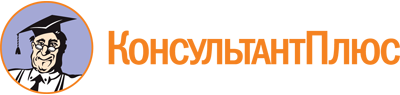 Федеральный закон от 07.02.2011 N 6-ФЗ
(ред. от 01.07.2021)
"Об общих принципах организации и деятельности контрольно-счетных органов субъектов Российской Федерации и муниципальных образований"Документ предоставлен КонсультантПлюс

www.consultant.ru

Дата сохранения: 19.05.2023
 7 февраля 2011 годаN 6-ФЗСписок изменяющих документов(в ред. Федеральных законов от 02.07.2013 N 185-ФЗ,от 04.03.2014 N 23-ФЗ, от 03.04.2017 N 64-ФЗ, от 27.12.2018 N 559-ФЗ,от 27.12.2018 N 566-ФЗ, от 30.04.2021 N 116-ФЗ, от 01.07.2021 N 255-ФЗ)